四川信息职业技术学院科技处文件学院科技处〔2021〕052号	关于2021年度四川省思想政治教育研究课题（思想政治理论课青年教师专项）申报的通知各位教职工：2021年度四川省思想政治教育研究课题（思想政治理论课青年教师专项）申报已经开始，请根据申报通知积极申报。要求如下：1.申报书一式一份，电子稿通过协同发到张金玲处。2.申报截止时间：2021年12月25日。3.此申报仅限马克思主义学院、学生处、团委申报。四川信息职业技术学院科技处                                       2021年12月7日四川信息职业技术学院科技处             2021年12月7日印发附件1：四 川 省 教 育 厅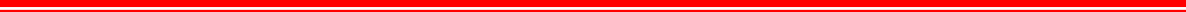 川教函〔2021〕546 号四川省教育厅关于开展 2021 年四川省思想政治教育研究课题（思想政治理论课青年教师专项）申报工作的通知各市（州）教育行政部门，各高等学校：根据《四川省教育厅关于印发<四川省思想政治教育研究课题（思想政治理论课青年教师专项）管理办法（修订）>的通知》要求，现将 2021 年课题申报工作通知如下：一、申报要求和时间此次课题申报按照《四川省思想政治教育研究课题（思想政治理论课青年教师专项）管理办法（修订）》（以下简称《管理办法》）开展。本年度内总立项数不超过 200 项。高校青年教师专项不超过 100 项，每所高校申报不超过 2 项；中小学青年教师专项 100 项，成都市不超过 15 项，其他市（州）不超过 10 项，适当向民族地区倾斜。申报人自行拟定研究课题，下载并填写《课题申报书》（见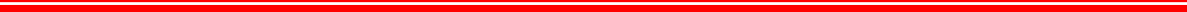 附件  1），高校须学校科研管理部门审查盖章，中小学由所在市（州）教育局审查后统一推荐，报送培训中心办公室（一式一份），同时发送申报书电子版至培训中心邮箱：cdmypx@scu.edu.cn。联系人：何老师、季老师，电话：028-65799005。寄送地址：四川省成都市双流区川大路二段四川大学江安校区文科楼二区 608 办公室，邮编：610207（请以顺丰方式寄送）。各高校、市（州）教育局应严格把关，确保填报信息的准确、真实，提高项目申报质量。申报书报送截止时间为 2021 年 12 月 31 日，过期不予受理。本年度根据课题申报质量和数量情况，拟设立若干经费资助项目，是否服从调配为自筹项目请在《课题申报书》中注明，选择是否服从调配不影响评审结果。二、结题要求课题研究成果形式可分为学术论文、调研报告、教案讲义、课程录像、实践教学设计、多媒体课件等。结题成果须在显著位置注明系“四川省高校思想政治理论课教师培训中心（项目批准号）研究成果”。申报人所申请课题经同意立项后，应在规定时间内完成《课题申报书》的各项任务，按照《管理办法》有关要求，填写《结题申请表》（见附件  2），高校项目经所在学校审核后报培训中心申请结题，中小学项目经市（州）教育局审核后报培训中心申请结题。项目周期为 1 年。结项时，学术论文须在全国性公开刊物上发表。其他类型研究成果由培训中心组织专家评审鉴定结题。附件：1.四川省思想政治教育研究课题（思想政治理论课青年教师专项）申报书2.四川省思想政治教育研究课题（思想政治理论课青年教师专项）结题申请表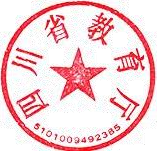 附件1：四川省思想政治教育研究课题（思想政治理论课青年教师专项）申 报 书项目名称：                                       申 请 人：                                        所在学校：                                        申请类别：□资助项目  □自筹项目申请日期：                                        一、基本信息表二、项目设计论证填表说明：1．项目名称不超过30个汉字。封面上的项目编号由管理部门填写。2．申请书各栏内容需用计算机打印，不得加页。3．本申请书为A4幅面，复印有效。附件：通知及申报表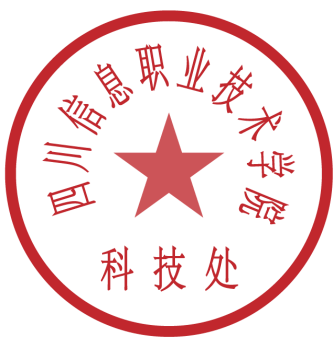 课题名称课题名称课题名称学科分类学科分类学科分类相关学科相关学科项目类别项目类别项目类别□资助项目  □自筹项目□资助项目  □自筹项目□资助项目  □自筹项目□资助项目  □自筹项目□资助项目  □自筹项目□资助项目  □自筹项目是否服从调配为自筹项目是否服从调配为自筹项目是否服从调配为自筹项目是否服从调配为自筹项目□是    □否□是    □否计划完成时间计划完成时间计划完成时间最终成果形式最终成果形式最终成果形式最终成果形式最终成果名称最终成果名称最终成果名称       申请人情况       申请人情况       申请人情况       申请人情况       申请人情况       申请人情况       申请人情况       申请人情况       申请人情况       申请人情况       申请人情况       申请人情况       申请人情况       申请人情况       申请人情况姓  名姓  名所在部门所在部门所在部门职  称职  称性    别性    别性    别出生年月出生年月出生年月出生年月职  务职  务专业领域专业领域专业领域研究方向研究方向研究方向研究方向外语语种外语语种外语水平外语水平外语水平最后学位最后学位最后学位最后学位通讯地址通讯地址联系电话联系电话住宅住宅邮政编码邮政编码联系电话联系电话办公办公电子邮件电子邮件联系电话联系电话手机手机课题组主要成员情况课题组主要成员情况课题组主要成员情况课题组主要成员情况课题组主要成员情况课题组主要成员情况课题组主要成员情况课题组主要成员情况课题组主要成员情况课题组主要成员情况课题组主要成员情况课题组主要成员情况课题组主要成员情况课题组主要成员情况课题组主要成员情况姓  名出生年月出生年月出生年月职 称职 称项目分工项目分工项目分工项目分工项目分工工  作  单  位工  作  单  位工  作  单  位工  作  单  位项目研究内容提要（400字以内）项目研究内容提要（400字以内）项目研究内容提要（400字以内）项目研究内容提要（400字以内）项目研究内容提要（400字以内）项目研究内容提要（400字以内）项目研究内容提要（400字以内）项目研究内容提要（400字以内）项目研究内容提要（400字以内）项目研究内容提要（400字以内）项目研究内容提要（400字以内）项目研究内容提要（400字以内）项目研究内容提要（400字以内）项目研究内容提要（400字以内）项目研究内容提要（400字以内）项目研究内容提要（400字以内）1．项目研究意义2．国内外研究概况、水平及发展趋势3．项目研究主要内容4．预期成果5．前期工作基础6．经费预算使用明细课题承诺书课题承诺书申请者（签章）：年    月    日 申请者（签章）：年    月    日 所在单位科研管理部门意见（高校项目填写）所属市、州教育局意见（中小学项目填写）科研管理部门公章年    月    日   公章年    月    日   四川省高校思想政治理论课教师培训中心审批意见四川省高校思想政治理论课教师培训中心审批意见        公 章年   月   日        公 章年   月   日